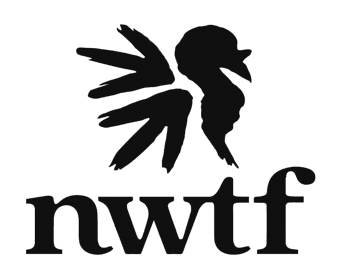  South Carolina Leadership Workshop 2022September 22-25, 2022Thursday, September 22nd, 20227:30pm		Dinner (Optional)Friday, September 23rd, 20228:00 – 9:00 am	Breakfast 9:00am – 9:15 am	Welcome – Dennis Waters	 9:15 am – 9:30 am	NWTF National Board President - Bryan Perry 			9:30 am – 10:15 am 	SC DNR Director - Robert Boyles			10:15 am – 10:45 am	NWTF Co-CEO - Jason Burckhalter10:45 am – 11:00 am	Break11:00 am – 11:20 am	NWTF Biologist – Ricky Lackey11:20 am – 11:50 am	TNC – The Nature Conservatory12:00 pm – 1:00 pm	Lunch		1:00 pm – 2:00 pm	NWTF Regional Directors Updates - Mike & BobbySaturday, September 24th, 20228:00 – 9:00 am	Breakfast 9:00 am – 9:15 am	Welcome - Dennis Waters9:15 am – 10:15 am 	USFS, Long Cane District – Donnie Ray 			USFS, Enoree District - Tarri McKinney			USFS, Matthew Malbert			USFS, Andrew Pickens - Jeff Magniez10:15 am – 10:30 am	Break
10:30 am – 11:00 am	Long Leaf Alliance11:00 am – 11:30 am	DNR – Charles Ruth11:30 am – 12:30 pm	Lunch12:45 pm		SC State Board Meeting6:30pm		Dinner – (Optional $20 Steaks or left overs)Sunday, September 25th, 2022Depart 